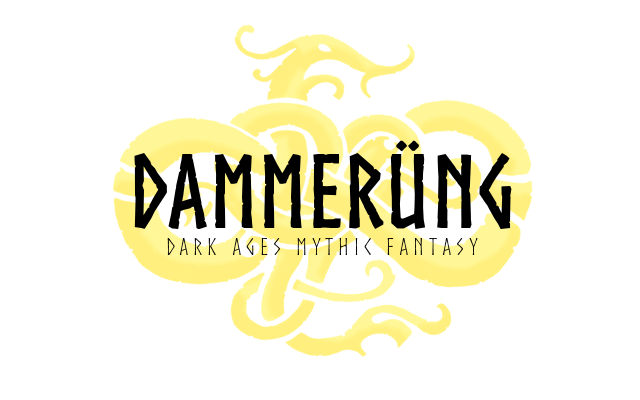 
Highlight  all that apply:  Crafts		Demonstration		ActivityPlease describe your craft, demonstration or activity, up to and including a description of your booth and or a brief list of your salable goods. Regular Performance of demonstrations will result in a ticketing discount or compensation, the rate of which depends on the activity and service provided. Please submit this file to our Casting Director at Sjstone@Perthoproductions.com Name:Phone:Booth Name (For the schedule):Business Name (If applicable): Your Specialty (i.e. clothing, archery, tarot cards): Do you plan to Demonstrate? 